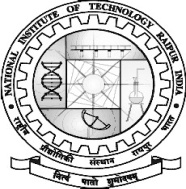 NATIONAL INSTITUTE OF TECHNOLOGY RAIPUR(An Institute of National Importance)G.E. Road, Raipur – 492010 (CG)  Phone: (0771) 2252700Fax:	(0771) 2253104Email: registrar@nitrr.ac.in Website: www.nitrr.ac.inApplication for the post of Temporary Faculty/Teaching Assistant/ Part Time FacultyAdvertisement No.Dated	/	/2023Fix a Recent Passport SizeDepartment 	Date  	Photograph (SelfName	 		Attested)Father’s/Husband’s Name  	Category - (General /OBC/SC/ST)  	Permanent Address  	Contact No (With STD Code)	(O)	(R) Mobile No	 			E-Mail	 	Present Address	 	Details:Attached Scan Documents:The qualification in the chronological order i.e. Ph.D, PG., UG etc.Teaching & industrial experience.Others, if any.DECLARATIONThe information given above is correct as per my knowledge and I undertake that I will join the department /institute, if selected within seven (07) days of receiving order.Place:	Signature of the CandidateDate:Name 	S.NoB.E/B.Tech./B.Arch./MCA/M.Sc./ M.A. % Marks obtained in Grand Total or CGPAM.E./M.Tech./ M.Arch. % Marks obtained in GrandTotal or CGPAPh.D. With Year of AwardIndustrial Experience (in Yrs)Teaching Experience (in Yrs)123456123